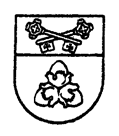 ŠALČININKŲ RAJONO SAVIVALDYBĖS TARYBA SPRENDIMASDĖL MOKINIŲ PRIĖMIMO Į ŠALČININKŲ RAJONO SAVIVALDYBĖSNEFORMALIOJO VAIKŲ ŠVIETIMO MOKYKLAS TVARKOS APRAŠOPATVIRTINIMO2013 m. balandžio 26 d. d. Nr. T-740 ŠalčininkaiVadovaudamasi Lietuvos Respublikos vietos savivaldos įstatymo (Žin., 1994, Nr. 55-1049; 2008, Nr. 113-4290) 6 straipsnio 8 punktu, 16 straipsnio 4 dalimi, Lietuvos Respublikos švietimo įstatymo (Žin., 1991, Nr. 23-593; 2003, Nr. 63-2853; 2011, Nr. 38-1804) 29 straipsnio 6 dalimi, Šalčininkų rajono savivaldybės taryba nusprendžia:1.	Patvirtinti Mokinių priėmimo į Šalčininkų rajono savivaldybės neformaliojo vaikų švietimo mokyklas tvarkos aprašą (pridedama).2.	Pripažinti netekusiu galios Šalčininkų rajono savivaldybės tarybos 2005 m. liepos 27 d. sprendimą Nr. T-981 „Dėl moksleivių priėmimo mokytis į Šalčininkų rajono savivaldybės papildomojo ugdymo mokyklas pagal neformaliojo vaikų švietimo programas tvarkos patvirtinimo“.Savivaldybės meras								Zdzislav Palevič PATVIRTINTAŠalčininkų rajono savivaldybės tarybos 2013 m. balandžio 26 d, sprendimu Nr. T-740MOKINIŲ PRIĖMIMO Į ŠALČININKŲ RAJONO SAVIVALDYBĖS NEFORMALIOJO VAIKŲ ŠVIETIMO MOKYKLAS TVARKOS APRAŠASI. BENDROSIOS NUOSTATOS1.	Mokinių priėmimo į Šalčininkų rajono savivaldybės neformaliojo vaikų švietimo mokyklas tvarkos aprašas (toliau - Aprašas) reglamentuoja mokinių priėmimą mokytis Šalčininkų rajono savivaldybės įsteigtose neformaliojo vaikų švietimo mokyklose: Šalčininkų Stanislavo Moniuškos menų, Jašiūnų muzikos, Eišiškių muzikos ir Eišiškių Antonio Ratkevičiaus sporto mokyklose (toliau - Mokyklos), pagal neformaliojo švietimo programas.2.	Į Mokyklas priimami mokiniai, kurių gyvenamoji vieta deklaruota Šalčininkų rajono savivaldybės teritorijoje.3.	Mokiniai, registruoti kitose savivaldybėse, priimami, jei Mokyklose yra laisvų vietų ir sudaryta sutartis su kita savivaldybe dėl mokinių mokymosi išlaidų apmokėjimo.4.	Už ugdymą Mokyklose imamas Šalčininkų rajono savivaldybės tarybos nustatyto dydžio mokestis.5.	Mokesčio lengvatos taikomos Lietuvos Respublikos įstatymų ir Šalčininkų rajono savivaldybės tarybos nustatyta tvarka.6.	Grupių ar klasių komplektavimas pagal Švietimo ir mokslo ministerijos ir Kūno kultūros ir sporto departamento normatyvinius dokumentus įforminamas Mokyklos direktoriaus įsakymu.7.	Mokyklų tarifikuotų kontaktinių valandų limitą nustato Šalčininkų rajono savivaldybėstaryba.II. PROGRAMOS IR MOKYMOSI TRUKMĖ8.	Atsižvelgiant į ugdytinių amžių, menų ir muzikos mokyklose rekomenduojamos tokios ugdymo programos:8.1.	6-7 metų vaikams - ankstyvojo muzikinio ugdymo. Ji gali būti vykdoma, jei įstaigai pakanka lėšų pradinio ir pagrindinio ugdymo programoms;8.2.	7-9 metų vaikams - pradinio muzikinio ugdymo (trukmė 3 metai);8.3.	pagrindinio muzikinio ugdymo (trukmė 4 metai) baigusiems pradinio ugdymo programą;8.4.	išplėstinio muzikinio ugdymo (trukmė 1 metai) gali rinktis mokiniai, baigę pagrindinio ugdymo programą. Ji gali būti vykdoma, jei įstaigai pakanka lėšų pradinio ir pagrindinio ugdymo programoms;8.5.	7-9 metų vaikams - pradinio choreografinio ugdymo (trukmė 3 metai);8.6.	pagrindinio choreografinio ugdymo (trukmė 4 metai), baigusiems pradinio ugdymo programą;8.7.	9-12 metų vaikams - pradinio dailinio ugdymo (trukmė 3 metai);8.8.	pagrindinio dailinio ugdymo (trukmė 4 metai), baigusiems pradinio ugdymo programą.9.	Sporto mokyklos mokiniai gali rinktis rankinio, stalo teniso, tinklinio ir graikų-romėnų imtynių sporto šakas.10.	Sporto mokykla ugdymo procesą vykdo etapais:10.1.	pradinio rengimo (trukmė 3-6 metai):10.2.	meistriškumo ugdymo (trukmė 3-5 metai);10.3.	meistriškumo tobulinimo (trukmė 3-4 metai).11.	Ugdymo programos, jų struktūra ir trukmė gali keistis atsižvelgiant į švietimo ir mokslo ministro patvirtintus programinius reikalavimus ir Kūno kultūros ir sporto departamento programas.III. MOKINIŲ PRIĖMIMAS Į MOKYKLAS12.	Į Mokyklas gali būti priimami vaikai ir mokiniai nuo 6 iki 16 metų, priklausomai nuo įstaigos veiklos specifikos ir programų pasiūlos.13.	Prašymai ir dokumentai priimami nuo gegužės 1 d. iki birželio 1 d.14.	Priėmimas į Mokyklas vykdomas:14.1.	pagrindinis - birželio 1-10 dienomis;14.2.	 papildomas - rugsėjo 1-7 dienomis (papildomas priėmimas vykdomas, jei nesukomplektuojamos grupės pagrindinio priėmimo metu);14.3.	 mokiniai į Mokyklas gali būti priimami ištisus metus, jei grupės, klasės nesukomplektuoti.15.	Priimant į Mokyklas, prioritetai teikiami gabiems muzikai, dailei, choreografijai ir sportui vaikams, siekiantiems lavinti gebėjimus.16.	Mokinių priėmimą į menų ir muzikos mokyklas vykdo Mokinių priėmimo komisija (toliau - Komisija). Komisijos sudėtis ir jos nuostatai tvirtinami mokyklos direktoriaus įsakymu. Nuostatuose nurodomas komisijos narių skaičius, posėdžių grafikas, komisijos narių atsakomybė, mokinių ir tėvų ar (globėjų, rūpintojų) informavimo tvarka. Visi komisijos posėdžiai protokoluojami, dokumentai saugomi teisės aktų nustatyta tvarka. Komisijos posėdžių grafikas, priėmimo tvarka skelbiami viešai (interneto svetainėje, mokyklos skelbimų lentoje).17.	Mokyklos direktorius įsakymu tvirtina meninių gebėjimų patikrinimo užduotis ir jų vertinimo kriterijus.18.	Pageidaujantiems mokytis mokiniams prieš meninių gebėjimų patikrinimą mokyklos organizuoja konsultacijas.19.	Itin gabūs mokiniai direktoriaus įsakymu sudarytos priėmimo komisijos siūlymu gali būti priimami į aukštesnę klasę.20.	Mokinių atranka į sporto mokyklą vykdo mokyklos direktoriaus įsakymu paskirti treneriai pagal sporto šakas.21.	Atrankos kriterijus parengia trenerių taryba, tvirtina mokyklos direktorius.22.	Mokiniai į Mokyklas priimami pateikus prašymą ir sėkmingai išlaikius gebėjimų patikrinimus. Prašymą už vaiką iki 14 metų teikia vienas iš tėvų (globėjų, rūpintojų), vaikas nuo 14 metų - turėdamas vieno tėvų (globėjų, rūpintojų) raštišką sutikimą. Prašyme nurodoma:22.1.	mokinio vardas, pavardė, gimimo data, gyvenamoji vieta;22.2.	programa, kurią nori lankyti mokinys;22.3.	tėvų (globėjų, rūpintojų) adresas, telefonas, ei. paštas.23.	Prie prašymo pridedama:23.1.	mokinio sveikatos būklės pažymos kopija (privaloma atnaujinti kiekvienais mokslo metais prieš pradedant lankyti Mokyklą);23.2.	pažyma apie mokymosi pasiekimus (jei mokinys mokėsi kitoje įstaigoje);24.3.	vaiko asmens dokumento kopija;24.4.	3x4 dydžio nuotrauka.25.	Visi prašymai dėl priėmimo į Šalčininkų rajono savivaldybė neformaliojo vaikų švietimo Mokyklas registruojami mokinių registracijos žurnale. Jame privalo būti šios skiltys:25.1.	eilės numeris;25.2.	priimamojo vardas, pavardė, gimimo data;25.3.	gyvenamosios vietos adresas, telefono numeris;25.4.	prašymo padavimo data;25.5.	programa, kurią nori lankyti;25.6.	kitos Mokyklai reikalingos skiltys.26.	Priimtų mokinių sąrašai turi būti paskelbti Mokyklos skelbimų lentoje ne vėliau kaip per tris darbo dienas nuo Mokyklos direktoriaus įsakymo dėl mokinių priėmimo išleidimo dienos.27.	Mokinių priėmimas įforminamas dvišale mokymo sutartimi. Sutartyje aptariami Mokyklos ir mokinio įsipareigojimai, atsakomybė už jų nevykdymą, sutarties įsigaliojimo, galiojimo, keitimo ir nutraukimo sąlygos. Sutartis turi būti sudaroma iki pirmosios ugdymo (si) dienos.28.	Sutartys sudaromos 2 egzemplioriais - po vieną kiekvienai sutarties šaliai. Abu sutarties egzempliorius pasirašo Mokyklos direktorius ir prašymo teikėjas.29.	Mokymo sutartis registruojama Mokymo sutarčių registracijos žurnale.30.	Sudarius mokymo sutartį, mokinio priėmimas į Mokyklą įforminamas Mokyklos direktoriaus įsakymu, nurodant programą, kurią mokinys lankys. Suformuojama mokinio asmens byla.31.	Mokiniams išvykus iš Mokyklos, asmens bylos lieka Mokykloje. Gavus ugdymo įstaigos, kurioje ugdytinis toliau ugdomas, prašymą, išsiunčiamos prašomų dokumentų kopijos arba pateikiama pažyma apie mokymosi rezultatus.32.	Priimtų į Mokyklas mokinių tėvai (globėjai, rūpintojai) supažindinami su Šalčininkų rajono savivaldybės tarybos nustatyto atlyginimo už ugdymą pagal pasirinktą programą dydžiu, mokėjimo, jo mažinimo tvarka.V. BAIGIAMOSIOS NUOSTATOS33.	Mokyklos apie siūlomas programas ir priėmimo datas skelbia viešai: Savivaldybės interneto svetainėje, Mokyklos interneto svetainėje, Mokyklos skelbimų lentoje, vietinėje spaudoje.34.	Už Aprašo vykdymo pažeidimus atsako Mokyklos direktorius įstatymų nustatyta tvarka.35.	Aprašo vykdymo kontrolė pavedama Šalčininkų rajono savivaldybės administracijos Švietimo ir sporto skyriui.__________________